     P  O  Z  V  Á  N  K  A 	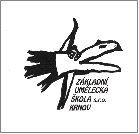                 K  Z  Á  P  I  S  U       pro školní rok 2021/2022         pro děti od 5 let                                    do oboru					      LITERÁRNĚ-DRAMATICKého MGA Jitka Rosenbaumová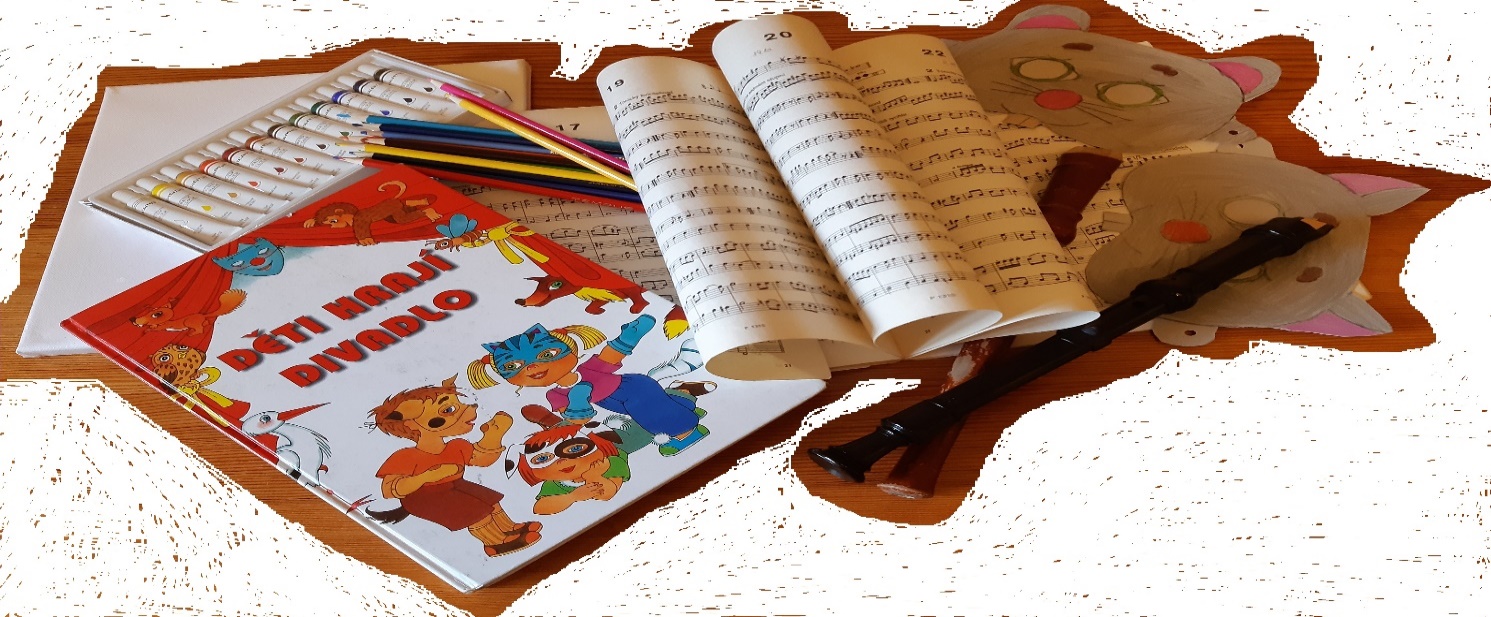 VÝTVARNého MGR. Dagmar StavárkováHudebního Babeta Lenhartová - zobcová flétna 				Václav Strouhal	      - trubka                      - Elektronické Klávesy                                   Miroslav Calaba DIS.   - Sólový zpěv  9. a 10.6. 2021 – 14.00 – 17.00 hod.                        ZŠ Cihelní 6, Bruntál	          U nově přihlášených žáků je nutné znát rodné číslo dítěte. Prosíme rodiče, aby po vstupu do školy použili desinfekci rukou umístěnou u vchodu a používali roušku v budově.                                      	